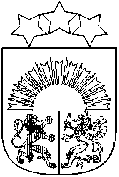 Latvijas RepublikaALOJAS NOVADA DOMEReģ.Nr.90000060032, Jūras iela 13, Alojā, Alojas novadā , LV - 4064,tel.64022920 ,fakss 64023925, e – pasts: dome@aloja.lvAPSTIPRINĀTI								ar Alojas novada domes2019.gada 25. aprīļa sēdeslēmumu Nr. 143  (protokols Nr.6 13#)Meža saimniecības ,,Meži”, Braslavas pagastācirsmu izsoles noteikumiŠie noteikumi nosaka kārtību, kādā tiek organizēta un veikta Alojas novada pašvaldībai piederošo piecpadsmit meža cirsmu meža īpašumā “Meži”, Braslavas pagastā, izstrādes tiesību pircēja noteikšana saskaņā ar Publiskas personas mantas atsavināšanas likumu.1. IZSOLES RĪKOTĀJS1.1. Izsoles rīkotājs- Alojas novada dome.1.2. Izsoles rīkotāja adrese – Jūras iela 13, Aloja, Alojas novads, LV40642. IZSOLES IZSLUDINĀŠANA2.1. Izsoli izsludina laikrakstā „Latvijas vēstnesis” un Alojas novada domes mājas lapā www.aloja.lv ne vēlāk kā 14 (četrpadsmit) dienas pirms izsoles dienas. 3. IZSOLES ORGANIZĒŠANA, VIETA UN LAIKS3.1. Izsoli organizē Alojas novada domes pašvaldības īpašuma privatizācijas un atsavināšanas komisija (turpmāk komisija) .3.2. Izsole notiek 2019. gada 21. maijā plkst. 10.00.3.3. Izsoles norises vieta – Alojas kultūras nama mazajā zālē, Jūras ielā 13, Alojā, Alojas novadā.4. ZIŅAS PAR IZSOLES PRIEKŠMETUMutiskā izsolē ar augšupejošu soli, norēķinu veicot euro, tiek pārdotas Alojas novada pašvaldības meža īpašuma “Meži” (kadastra Nr. 6644 001 0050) piecpadsmit meža cirsmu izstrādes tiesības, turpmāk - izsoles objekts  (skatīt tabulu Nr. 1).Tabula Nr. 1Cirsmu novērtējumi ir šo izsoles noteikumu pielikumā.Izcērtamais apjoms un vērtība noteikta pēc taksatora iesniegtiem datiem un tie nav apstrīdami.Izsoles objektu iespējams apskatīt, iepriekš saskaņojot to ar Braslavas pagasta pārvaldes vadītāju, tālr. 26670718, e-pasts: dace.skepaste@aloja.lv.Izsole tiek organizēta vienā kārtā.IZSOLES SĀKUMCENA,  REĢISTRĀCIJAS MAKSA, NODROŠINĀJUMS UN IZSOLES SOLIS5.1. Izsoles objekta sākumcena ir noteikta EUR EUR 48751 (četrdesmit astoņi tūkstoši septiņi simti piecdesmit viens eiro). Izsoles solis - 100 EUR (viens simts euro)Nodrošinājuma nauda 10 % apmērā no izsoles sākumcenas – 4875,10 EUR (četri tūkstoši astoņi simti septiņdesmit pieci  euro 10 centi).Dalības maksa - 15 EUR (piecpadsmit euro). Dalības maksa izsoles dalībniekiem netiek atmaksātaIzsoles nodrošinājums un reģistrācijas maksa jāiemaksā Alojas novada domes norēķinu kontā AS “Swedbank”, konta Nr. LV12HABA0551026085817 vai kasē. * Pievienotās vērtības nodokļa samaksa notiek saskaņā ar Pievienotās vērtības nodokļa likuma 141.pantu. 6. PRETENDENTU PIETEIKŠANĀS IZSOLEIIzsolē var piedalīties fiziska vai juridiska persona, kura līdz 2019.gada 21. maija plkst. 9:45 iesniegusi dokumentus dalībai izsolē un samaksājusi nodrošinājuma naudu 4875,10 EUR apmērā un reģistrācijas maksu 15 EUR.  Lai piedalītos izsolē, juridiskajām personām jāiesniedz šādi dokumenti:Rakstisks pieteikums dalībai izsolē (veidlapa, pielikums Nr.2), kas vienlaicīgi apliecina, ka persona ir iepazinusies ar izsolāmo objektu un izsoles noteikumiem;uzņēmuma pārstāvja pilnvara, ja izsolē nepiedalās persona, kurai ir paraksta tiesības uzņēmumā;dokuments, kas apliecina nodrošinājuma naudas un reģistrācijas maksas iemaksu.Lai piedalītos izsolē, fiziskām personām jāiesniedz šādi dokumenti:Rakstisks pieteikums dalībai izsolē (veidlapa, pielikums Nr.2), kas vienlaicīgi apliecina, ka persona ir iepazinusies ar izsolāmo objektu un izsoles noteikumiem;notariāli apliecināta pilnvara pārstāvēt šo fizisko personu izsolē, ja izsolē nepiedalās pati fiziskā persona;dokuments, kas apliecina nodrošinājuma naudas un reģistrācijas maksas iemaksu.7. IZSOLES DALĪBNIEKU REĢISTRĀCIJA7.1. Izsoles dalībnieku reģistrācija notiek Alojas novada domē, Jūras ielā 13, katru darba dienu no plkst. 9.00 līdz 12.00 un 13.00 līdz 16.00. Izsoles dalībnieki var pieteikties izsolei no dienas, kad sludinājums par izsoli publicēts Latvijas Republikas oficiālajā laikrakstā “Latvijas Vēstnesis” līdz 2019. gada 21.maija plkst. 9:45.7.2. Izsoles dalībniekus reģistrē uzskaites sarakstā, kurā norāda:Dalībnieka kārtas Nr.;Reģistrācijas datumu;Izsolāmā objekta nosaukumu, cirsmas/-u Nr.;Dalībnieka- juridiskas personas- nosaukumu, reģistrācijas Nr., fiziskas personas- vārdu un uzvārdu, personas kodu.7.3.Ierakstu izsoles dalībnieku sarakstā apliecina pretendents ar savu parakstu.7.4.Reģistrētam izsoles dalībniekam izsoles rīkotājs izsniedz dalībnieka reģistrācijas apliecību, kurā ieraksta šādas ziņas:Dalībnieka kārtas reģistrācijas numuru;Izsolāmā objekta nosaukumu.;Dalībnieka- juridiskas personas- nosaukumu, reģistrācijas Nr., fiziskas personas- vārdu un uzvārdu, personas kodu.Apliecības izdošanas datumu.7.5. Reģistrētam dalībniekam reģistrācijas apliecība jāsaglabā līdz izsolei, tā dod tiesības piedalīties izsolē.7.6.Komisijai nav tiesības līdz izsoles sākumam iepazīstināt fiziskās un juridiskās personas ar ziņām par izsoles dalībniekiem.7.7.Personas netiek reģistrētas par izsoles dalībniekiem šādos gadījumos:             7.7.1. ja vēl nav sācies vai jau beidzies izsoles dalībnieku reģistrācijas termiņš;             7.7.2. ja nav iesniegti 5. punktā minētie dokumenti.7.8. Ja pēc noteiktā termiņa beigām tiek konstatēts, ka ir reģistrējies tikai viens izsoles dalībnieks, izsoles vadītājs piedāvā šim dalībniekam pārsolīt izsoles sākumcenu un viņš kļūst par uzvarētāju, ja ir pārsolījis izsoles sākumcenu par vienu soli. 7.9.Ja vienīgais reģistrētais izsoles dalībnieks atsakās parakstīt izsoles protokolu, komisija pieņem lēmumu par izsoles atzīšanu par nenotikušu. Šādā gadījumā komisijai piecu darba dienu laikā jāatmaksā vienīgajam reģistrētajam izsoles dalībniekam nodrošinājuma naudu.8.IZSOLES NOTEIKUMIPie ieejas izsoles telpā izsoles dalībnieks uzrāda reģistrācijas apliecību.Izsoles sekretārs pārbauda reģistrācijas apliecību un izsniedz dalībniekam solīšanas karti ar kārtas numuru.Izsoles gaita tiek protokolēta.Izsoles veids ir mutiska izsole ar augšupejošu soli.Cirsmas tiek pārdotas par visaugstāko nosolīto cenu.Komisijas priekšsēdētājs pirms izsoles sagatavo dalībnieku sarakstu un iepazīstina ar izsoles kārtību, pirms izsoles sākuma tās dalībnieki ar parakstu apliecina, ka ar izsoles noteikumiem ir iepazinušies. 8.7. Izsoles vadītājs atklāj izsoli un raksturo izsoles objektu, paziņo tā sākumcenu, kā arī izsoles minimālo soli, par kādu nosacītā cena tiks paaugstināta. 8.8. Solījuma procesā izsoles dalībnieki paceļ savu reģistrācijas kartīti ar numuru. Izsoles vadītājs paziņo solītāja reģistrācijas numuru un piedāvāto cenu. Ja neviens no izsoles dalībniekiem vairs augstāku cenu nepiedāvā, izsoles vadītājs trīs reizes atkārto visaugstāko piedāvāto cenu un apstiprina to ar āmura piesitienu. Pēdējais āmura piesitiens nozīmē, ka izsoles vadītājs pieņēmis vairāk solījumu un pārdošana ir noslēgusies. Dalībnieka reģistrācijas numurs un solītā cena tiek ierakstīta protokolā.8.9. Izsoles dalībnieku sarakstā komisija atzīmē katra dalībnieka piedāvāto cenu, un dalībnieks, kurš nosolījis visaugstāko cenu par cirsmu, apstiprina to ar savu parakstu, ja solītājs atsakās parakstīties, viņš zaudē iemaksāto nodrošinājumu un turpmākajā izsolē nepiedalās.8.10. Izsoles dalībnieks, kurš ir nosolījis attiecīgo objektu, bet atsakās parakstīties izsoles dalībnieku sarakstā, tādējādi atsakās no nosolītā objekta. Pēc komisijas vadītāja  viņš tiek svītrots no dalībnieku saraksta un viņam netiek atmaksāta dalības maksa un nodrošinājuma nauda. Ja pēc tam izsolē ir palikuši vismaz divi dalībnieki, tiek izdarīts attiecīgs ieraksts , un izsole tūliņ tiek atkārtota, bet, ja palicis viens dalībnieks, viņš iegūst tiesības uz izsolāmo objektu par viņa nosolīto cenu.8.11. Pēc izsoles beigām jaunus piedāvājumus nepieņem.8.12. Ar izsoles dalībnieku, kurš nosolījis visaugstāko cenu un ievērojis izsoles noteikumus, tiek izsniegta  un, pēc izsoles rezultātu apstiprināšanas 9.5. punktā noteiktajā kārtībā,   tiek noslēgts pirkuma līgums.8.13. Izsoles dalībniekiem, kuri nav izsolē ieguvuši cirsmas pirkšanas tiesības vai kuri nav ieradušies uz izsoli, septiņu dienu laikā tiek atmaksāta nodrošinājuma nauda uz iesniegtā iesnieguma pamata.8.14 Pašvaldības dome apstiprina izsoles rezultātus pēc šo noteikumu 9.3. punktā paredzēto maksājumu nokārtošanas.8.15. Pašvaldība piecu darba dienu laikā pēc izsoles rezultātu apstiprināšanas sagatavo objekta pirkuma līgumu ar objekta nosolītāju.8.16. Izsole uzskatāma par nenotikušu:		8.15.1. ja noteiktajā termiņa nav pieteicies neviens izsoles dalībnieks; 		8.15.2. ja neviens pircējs nav pārsolījis izsoles sākumcenu;		8.15.3. ja nosolītājs noteiktajā laikā nav samaksājis nosolīto cenu.8.17. Pēc izsoles, kas atzīta par nenotikušu, tās dalībniekiem piecu darba dienu laikā no paziņojuma nosūtīšanas dienas tiek atmaksāts nodrošinājums, izņemot 7.8. punktā minēto gadījumu. Dalības maksa netiek atmaksāta. Ja izsole atzīta par nenotikušu, izsoles komisija lemj par atkārtotas izsoles rīkošanu likumā un šajos noteikumos noteiktajā kārtībā.8.18. Izsoles dalībnieki ar savu piedalīšanos izsolē apliecina, ka tie ir iepazinušies ar šiem noteikumiem, izsolāmo objektu dabā, pārbaudījuši to un viņiem nav pretenzijas par izsolāmā objekta faktisko stāvokli un apjomiem.8.19. Objekta nosolītājs sedz visus izdevumus, kas saistīti ar kokmateriālu izvešanu pāri objektam pieguļošajiem zemes gabaliem, ja nepieciešams vienojoties par to ar zemes gabalu īpašniekiem vai pašvaldības zemes lietotājiem.8.20. Komisijas priekšsēdētājam ir tiesības izraidīt no izsoles norises vietas tās personas, kuras traucē izsoles gaitu. Izraidītās personas zaudē tiesības turpināt dalību izsolē un viņiem tiek atmaksāta drošības nauda. 9. NORĒĶINU KĀRTĪBA, LĪGUMA SLĒGŠANA9.1. Kopējā pirkuma summa ir izsoles dalībnieka augstākā nosolītā naudas summa.9.2. Iemaksātā nodrošinājuma nauda tiek ieskaitīta pirkuma kopējā summā.9.3.Nosolītā cena, no kuras atskaitīta iemaksātā nodrošinājuma nauda, turpmāk-cena, pircējam jāpārskaita Alojas novada domes bankas kontā nedēļas laikā pēc izsoles dienas.9.4.Ja nedēļas laikā solītājs nav samaksājis nosolīto cenu, viņš zaudē tiesības uz nosolīto objektu, kā arī iemaksāto nodrošinājuma naudu.9.5.Izsoles rezultātus apstiprina Alojas novada dome 30 (trīsdesmit) dienu laikā pēc noteikumu 9.3. punktā noteikto maksājumu nokārtošanas.9.6.Alojas novada dome, piecu dienu laikā pēc izsoles rezultātu apstiprināšanas 9.5. punktā noteiktajā kārtībā, uzaicina izsoles uzvarētāju slēgt pirkuma līgumu.9.7.Ja objekta nosolītājs 9.3. punktā noteiktajā termiņā nav samaksājis nosolīto cenu, tad atkārtota izsole netiek rīkota, ja savu piekrišanu objekta pirkšanai par savu piedāvāto augstāko cenu dod izsoles dalībnieks, kurš solījis otru augstāko cenu.9.8. Ja persona, kura uzaicināta slēgt pirkuma līgumu, rakstveidā atsakās to noslēgt vai 7 (septiņu) dienu laikā nedod atbildi uz uzaicinājumu, tas tiek uzskatīts par atteikumu slēgt līgumu un Alojas novada dome var atzīt par izsoles uzvarētāju dalībnieku, kurš nosolījis iepriekšējo augstāko cenu un uzaicināt viņu noslēgt pirkuma līgumu.  10.NOBEIGUMA NOTEIKUMI10.1.Sūdzības par Pašvaldības īpašuma privatizācijas un atsavināšanas komisijas darbībām var iesniegt Alojas novada domes priekšsēdētājam līdz izsoles rezultātu apstiprināšanai Alojas novada domē.10.2.Par šajos noteikumos nereglamentētiem jautājumiem lēmumus pieņem komisija, par to izdarot attiecīgu ierakstu izsoles protokolā.Domes priekšsēdētājs		(paraksts)	Valdis Bārda(zīmogs)	NORAKSTS PAREIZS	 Vecākā lietvede 		Inta Baronova	Alojā, 2019.gada 26.aprīlīPIETEIKUMS DALĪBAI CIRSMU IZSTRĀDES TIESĪBU IZSOLĒBraslavas pagasts “Meži”Pretendents:Piesaku dalību cirsmas/-u __________________________ izstrādes tiesību izsolei, kas notiks 2019.gada 21. maijā plkst. 10.00.Pirms dalības izsolē esmu iepazinies ar izsolāmo objektu un pēc līguma noslēgšanas neizvirzīšu nekādas pretenzijas pret to.Apliecinu, ka esmu iepazinies ar izsoles noteikumiem, izprotu tos un apņemos ievērot.Apliecinu, ka pieteikums ir spēkā līdz izsoles komisijas lēmuma pieņemšanai, bet gadījumā, ja tikšu atzīts par izsoles uzvarētāju, līdz līguma noslēgšanai.Garantēju, ka visas sniegtās ziņas ir patiesas.2019.gada __.___________________	Pretendenta likumīgā pārstāvja vai pilnvarotās personas paraksts, tā atšifrējums.z.v.  Cirsmas Nr. Cirtes veidsCirtes izpildes veids Kvartāla Nr. Nogabala Nr. Izcērtamā platība, haCirsmas krāja m31galvenāKailcirte pēc caurmēra46010,47126,232galvenāKailcirte pēc caurmēra46060,98287,593galvenāKailcirte460160,589,514Galvenā    galvenāKailcirte460250,98296,225galvenāKailcirte460270,34130,736galvenāKailcirte460300,168,847galvenāKailcirte361; 1.11,97275,718Kopšanas cirteKopšanas cirte46082,1330,29Kopšanas cirteKopšanas cirte460100,913010Kopšanas cirteKopšanas cirte460110,471811Kopšanas cirteKopšanas cirte460141,172,912Kopšanas cirteKopšanas cirte460150,2823,313Kopšanas cirteKopšanas cirte460170,9965,414Kopšanas cirteKopšanas cirte460231,253,415Kopšanas cirteKopšanas cirte460240,7240Nosaukums/ vārds uzvārdsReģistrācijas  Nr./personas kods AdresePretendenta e-pasta adreseKontaktpersonaKontaktpersonas tālr., e-pastsBankas nosaukums, filiāleBankas kodsNorēķinu kontsPilnvarotā persona, kas būs tiesīga parakstīt līgumu, pilnvarotās personas amats